APPENDIX E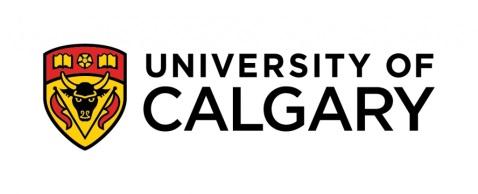 Kick-off Meeting Agenda FormDate:	Project: 	Contractor(s): Contractor Staff in Attendance: Name: 	Signature: University Staff in Attendance:Name: 	Signature: University Contractor Representatives:Name: 	Signature: Agenda:All workers have taken (or will take) the University of Calgary orientation training prior to starting work.The contractor will provide their workers with an orientation to their specific worksite that will include emergency procedures.All required hazard specific permits are obtained from the University of Calgary. Which of the following task specific permits are expected to be required for this work?Requirements of all University Safety Programs that apply to the work are either met or exceeded.Which of the following University Safety Programs apply to the work?Work practices shall be based on the contractor’s submitted documentation including those materials submitted to the ISNetworld system.The contractor will ensure their subcontractors meet University safety requirements.University tools and equipment will not be used unless written permission is obtained from the University.Vehicle and pedestrian foot traffic between the contractor’s worksite and the University will be controlled.All generated waste must be disposed of by the contractor in accordance with University guidelines.The contractor understands what EHS incidents must be reported to the University.Confined space entryHot Work and Dust permitExcavation/ground disturbanceAsbestos Management PlanControl of Hazardous EnergyConfined Space Entry ProgramCranes, Hoists, and Lifting Devices ProgramFall Protection ProgramHot Work and Dust ProgramPersonal Protective Equipment ProgramPowered Mobile Equipment ProgramLadder SafetyOverhead Power Lines